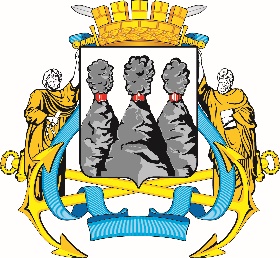 Ленинская ул., д. 14, Петропавловск-Камчатский, 683000Тел. (4152)30-25-80 (2450), факс (4152)42-52-29, e-mail: duma@pkgo.ru, duma.pkgo.ru ПРОТОКОЛ № 427.03.2023г. Петропавловск-Камчатский,ул. Ленинская, д. 14, зал № 429Время начала: 1600 часовВремя окончания: 1611 часов1600 часов – объявление председательствующим об открытии заседания Комиссии Городской Думы Петропавловск-Камчатского городского округа по наградам(далее – Комиссия)Информирование председательствующим о наличии кворума:Присутствовали:Отсутствовали:Кто за то, чтобы начать работу Комиссии?Голосовали: “за” 5 единогласно.Решение принято.ПОВЕСТКА ДНЯ:1. О награждении Почетными грамотами Городской Думы Петропавловск-Камчатского городского округаДокладчик: Сароян Саргис Агасиевич2. О награждении Благодарностями председателя Городской Думы Петропавловск-Камчатского городского округаДокладчик: Сароян Саргис Агасиевич3. Разное.Голосование за принятие повестки дня за основу«ЗА» - 5, единогласно.Председательствующий Комиссии собирает предложения и дополненияк повестке дняГолосование за принятие повестки дня в целом«ЗА» - 5, единогласно.ГОРОДСКАЯ ДУМАПЕТРОПАВЛОВСК-КАМЧАТСКОГОГОРОДСКОГО ОКРУГАКОМИССИЯ ГОРОДСКОЙ ДУМЫ ПЕТРОПАВЛОВСК-КАМЧАТКОГО ГОРОДСКОГО ОКРУГА ПО НАГРАДАМПредседательствующий:Председательствующий:Председательствующий:Сароян С.А.-заместитель председатель Комиссии, заместитель председателя Городской Думы Петропавловск-Камчатского городского округа – председатель Комитета Городской Думы Петропавловск-Камчатского городского округа по бюджету, финансам и экономике.Белкина М.А.-член Комиссии, депутат Городской Думы Петропавловск-Камчатского городского округа по единому муниципальному избирательному округу;Гераскина Л.С.-секретарь Комиссии, консультант отдела организационной и кадровой работы управления организационно-правового обеспечения работы аппарата Городской Думы Петропавловск-Камчатского городского округа;Павленко Д.А.-член Комиссии, депутат Городской Думы Петропавловск-Камчатского городского округа по избирательному округу № 2;Походий С.М.-член Комиссии, депутат Городской Думы Петропавловск-Камчатского городского округа по единому муниципальному избирательному округу.Глуховский Д.В.-руководитель аппарата Городской Думы Петропавловск-Камчатского городского округа;Морозов А.А.-начальник отдела организационной и кадровой работы управления организационно-правового обеспечения работы аппарата Городской Думы Петропавловск-Камчатского городского округа.Витер И.В.-член Комиссии, заслуженный работник культуры Российской Федерации, Почетный гражданин города Петропавловска-Камчатского, краевед, историк;Гаврилов С.В.-член Комиссии, член Русского географического общества, член Союза журналистов России, писатель, краевед;Лесков А.С.-заместитель председателя Комиссии, заместитель председателя Городской Думы Петропавловск-Камчатского городского округаЛиманов А.С.-председатель Комиссии, председатель Городской Думы Петропавловск-Камчатского городского округа.1. СЛУШАЛИ:О награждении Почетными грамотами Городской Думы Петропавловск-Камчатского городского округа О награждении Почетными грамотами Городской Думы Петропавловск-Камчатского городского округа О награждении Почетными грамотами Городской Думы Петропавловск-Камчатского городского округа О награждении Почетными грамотами Городской Думы Петропавловск-Камчатского городского округа ВЫСТУПИЛИ:Сароян С.А.Сароян С.А.Сароян С.А.Сароян С.А.РЕШИЛИ:1. Наградить Почетными грамотами Городской Думы Петропавловск-Камчатского городского округа: 1) за значительный вклад в развитие дорожного хозяйства, транспорта и благоустройства на территории Петропавловск-Камчатского городского округа в результате добросовестного труда, высокого уровня профессионализма и в связи с 50-летним юбилеем со дня рождения Придатко Светлану Владимировну – ведущего консультанта отдела учета и отчетности Управления дорожного хозяйства, транспорта и благоустройства администрации Петропавловск-Камчатского городского округа2) за значительный вклад в развитие образования на территории Петропавловск-Камчатского городского округа в результате многолетнего добросовестного труда, высокого уровня профессионализма и в связи с празднованием 60-летнего юбилея со дня основания муниципального автономного общеобразовательного учреждения «Средняя школа № 43» Петропавловск-Камчатского городского округа следующих работников:Абросимову Елену Фёдоровну – учителя биологии;Стычинскую Ольгу Владимировну – заместителя директора по административно-хозяйственной части.3) за значительный вклад в развитие дошкольного образования на территории Петропавловск-Камчатского городского округа в результате многолетнего добросовестного труда, высокого уровня профессионализма и в связи с празднованием 60-летнего юбилея со дня основания муниципального бюджетного дошкольного образовательного учреждения «Детский сад № 35» следующих работников:Елефтериади Екатерину Николаевну – воспитателя;Стрекалову Антонину Анатольевну – заведующего хозяйством.4) за значительный вклад в развитие дошкольного образования на территории Петропавловск-Камчатского городского округа в результате многолетнего добросовестного труда, высокого уровня профессионализма и в связи с празднованием 60-летнего юбилея со дня основания муниципального бюджетного дошкольного образовательного учреждения «Детский сад № 40 комбинированного вида» следующих работников:Бурдуковскую Евгению Владимировну – машиниста по стирке белья;Пугач Ирину Станиславовну – младшего воспитателя;Чурилову Ирину Николаевну – воспитателя;Чуркину Алёну Николаевну – младшего воспитателя.5) за значительный вклад в развитие архивного дела на территории Петропавловск-Камчатского городского округа в результате многолетнего добросовестного труда, высокого уровня профессионализма и в связи с празднованием 30-летнего юбилея со дня основания муниципального казенного учреждения «Петропавловск-Камчатский городской архив» следующих работников:Андрусенко Наталию Николаевну – ведущего архивиста;Белозерову Ирину Павловну – ведущего архивиста;Богданову Людмилу Ивановну – главного бухгалтера;Гринац Наталью Михайловну – архивиста 1 категории.2. Секретарю Комиссии подготовить соответствующие постановления председателя Городской Думы Петропавловск-Камчатского городского округа о награждении Почетными грамотами Городской Думы Петропавловск-Камчатского городского округа.1. Наградить Почетными грамотами Городской Думы Петропавловск-Камчатского городского округа: 1) за значительный вклад в развитие дорожного хозяйства, транспорта и благоустройства на территории Петропавловск-Камчатского городского округа в результате добросовестного труда, высокого уровня профессионализма и в связи с 50-летним юбилеем со дня рождения Придатко Светлану Владимировну – ведущего консультанта отдела учета и отчетности Управления дорожного хозяйства, транспорта и благоустройства администрации Петропавловск-Камчатского городского округа2) за значительный вклад в развитие образования на территории Петропавловск-Камчатского городского округа в результате многолетнего добросовестного труда, высокого уровня профессионализма и в связи с празднованием 60-летнего юбилея со дня основания муниципального автономного общеобразовательного учреждения «Средняя школа № 43» Петропавловск-Камчатского городского округа следующих работников:Абросимову Елену Фёдоровну – учителя биологии;Стычинскую Ольгу Владимировну – заместителя директора по административно-хозяйственной части.3) за значительный вклад в развитие дошкольного образования на территории Петропавловск-Камчатского городского округа в результате многолетнего добросовестного труда, высокого уровня профессионализма и в связи с празднованием 60-летнего юбилея со дня основания муниципального бюджетного дошкольного образовательного учреждения «Детский сад № 35» следующих работников:Елефтериади Екатерину Николаевну – воспитателя;Стрекалову Антонину Анатольевну – заведующего хозяйством.4) за значительный вклад в развитие дошкольного образования на территории Петропавловск-Камчатского городского округа в результате многолетнего добросовестного труда, высокого уровня профессионализма и в связи с празднованием 60-летнего юбилея со дня основания муниципального бюджетного дошкольного образовательного учреждения «Детский сад № 40 комбинированного вида» следующих работников:Бурдуковскую Евгению Владимировну – машиниста по стирке белья;Пугач Ирину Станиславовну – младшего воспитателя;Чурилову Ирину Николаевну – воспитателя;Чуркину Алёну Николаевну – младшего воспитателя.5) за значительный вклад в развитие архивного дела на территории Петропавловск-Камчатского городского округа в результате многолетнего добросовестного труда, высокого уровня профессионализма и в связи с празднованием 30-летнего юбилея со дня основания муниципального казенного учреждения «Петропавловск-Камчатский городской архив» следующих работников:Андрусенко Наталию Николаевну – ведущего архивиста;Белозерову Ирину Павловну – ведущего архивиста;Богданову Людмилу Ивановну – главного бухгалтера;Гринац Наталью Михайловну – архивиста 1 категории.2. Секретарю Комиссии подготовить соответствующие постановления председателя Городской Думы Петропавловск-Камчатского городского округа о награждении Почетными грамотами Городской Думы Петропавловск-Камчатского городского округа.1. Наградить Почетными грамотами Городской Думы Петропавловск-Камчатского городского округа: 1) за значительный вклад в развитие дорожного хозяйства, транспорта и благоустройства на территории Петропавловск-Камчатского городского округа в результате добросовестного труда, высокого уровня профессионализма и в связи с 50-летним юбилеем со дня рождения Придатко Светлану Владимировну – ведущего консультанта отдела учета и отчетности Управления дорожного хозяйства, транспорта и благоустройства администрации Петропавловск-Камчатского городского округа2) за значительный вклад в развитие образования на территории Петропавловск-Камчатского городского округа в результате многолетнего добросовестного труда, высокого уровня профессионализма и в связи с празднованием 60-летнего юбилея со дня основания муниципального автономного общеобразовательного учреждения «Средняя школа № 43» Петропавловск-Камчатского городского округа следующих работников:Абросимову Елену Фёдоровну – учителя биологии;Стычинскую Ольгу Владимировну – заместителя директора по административно-хозяйственной части.3) за значительный вклад в развитие дошкольного образования на территории Петропавловск-Камчатского городского округа в результате многолетнего добросовестного труда, высокого уровня профессионализма и в связи с празднованием 60-летнего юбилея со дня основания муниципального бюджетного дошкольного образовательного учреждения «Детский сад № 35» следующих работников:Елефтериади Екатерину Николаевну – воспитателя;Стрекалову Антонину Анатольевну – заведующего хозяйством.4) за значительный вклад в развитие дошкольного образования на территории Петропавловск-Камчатского городского округа в результате многолетнего добросовестного труда, высокого уровня профессионализма и в связи с празднованием 60-летнего юбилея со дня основания муниципального бюджетного дошкольного образовательного учреждения «Детский сад № 40 комбинированного вида» следующих работников:Бурдуковскую Евгению Владимировну – машиниста по стирке белья;Пугач Ирину Станиславовну – младшего воспитателя;Чурилову Ирину Николаевну – воспитателя;Чуркину Алёну Николаевну – младшего воспитателя.5) за значительный вклад в развитие архивного дела на территории Петропавловск-Камчатского городского округа в результате многолетнего добросовестного труда, высокого уровня профессионализма и в связи с празднованием 30-летнего юбилея со дня основания муниципального казенного учреждения «Петропавловск-Камчатский городской архив» следующих работников:Андрусенко Наталию Николаевну – ведущего архивиста;Белозерову Ирину Павловну – ведущего архивиста;Богданову Людмилу Ивановну – главного бухгалтера;Гринац Наталью Михайловну – архивиста 1 категории.2. Секретарю Комиссии подготовить соответствующие постановления председателя Городской Думы Петропавловск-Камчатского городского округа о награждении Почетными грамотами Городской Думы Петропавловск-Камчатского городского округа.1. Наградить Почетными грамотами Городской Думы Петропавловск-Камчатского городского округа: 1) за значительный вклад в развитие дорожного хозяйства, транспорта и благоустройства на территории Петропавловск-Камчатского городского округа в результате добросовестного труда, высокого уровня профессионализма и в связи с 50-летним юбилеем со дня рождения Придатко Светлану Владимировну – ведущего консультанта отдела учета и отчетности Управления дорожного хозяйства, транспорта и благоустройства администрации Петропавловск-Камчатского городского округа2) за значительный вклад в развитие образования на территории Петропавловск-Камчатского городского округа в результате многолетнего добросовестного труда, высокого уровня профессионализма и в связи с празднованием 60-летнего юбилея со дня основания муниципального автономного общеобразовательного учреждения «Средняя школа № 43» Петропавловск-Камчатского городского округа следующих работников:Абросимову Елену Фёдоровну – учителя биологии;Стычинскую Ольгу Владимировну – заместителя директора по административно-хозяйственной части.3) за значительный вклад в развитие дошкольного образования на территории Петропавловск-Камчатского городского округа в результате многолетнего добросовестного труда, высокого уровня профессионализма и в связи с празднованием 60-летнего юбилея со дня основания муниципального бюджетного дошкольного образовательного учреждения «Детский сад № 35» следующих работников:Елефтериади Екатерину Николаевну – воспитателя;Стрекалову Антонину Анатольевну – заведующего хозяйством.4) за значительный вклад в развитие дошкольного образования на территории Петропавловск-Камчатского городского округа в результате многолетнего добросовестного труда, высокого уровня профессионализма и в связи с празднованием 60-летнего юбилея со дня основания муниципального бюджетного дошкольного образовательного учреждения «Детский сад № 40 комбинированного вида» следующих работников:Бурдуковскую Евгению Владимировну – машиниста по стирке белья;Пугач Ирину Станиславовну – младшего воспитателя;Чурилову Ирину Николаевну – воспитателя;Чуркину Алёну Николаевну – младшего воспитателя.5) за значительный вклад в развитие архивного дела на территории Петропавловск-Камчатского городского округа в результате многолетнего добросовестного труда, высокого уровня профессионализма и в связи с празднованием 30-летнего юбилея со дня основания муниципального казенного учреждения «Петропавловск-Камчатский городской архив» следующих работников:Андрусенко Наталию Николаевну – ведущего архивиста;Белозерову Ирину Павловну – ведущего архивиста;Богданову Людмилу Ивановну – главного бухгалтера;Гринац Наталью Михайловну – архивиста 1 категории.2. Секретарю Комиссии подготовить соответствующие постановления председателя Городской Думы Петропавловск-Камчатского городского округа о награждении Почетными грамотами Городской Думы Петропавловск-Камчатского городского округа.Решение принимается открытым голосованием:Решение принимается открытым голосованием:Решение принимается открытым голосованием:Решение принимается открытым голосованием:Голосовали:	«за» - 5,«против» - 0,«воздержался» - 0.Голосовали:	«за» - 5,«против» - 0,«воздержался» - 0.Голосовали:	«за» - 5,«против» - 0,«воздержался» - 0.Голосовали:	«за» - 5,«против» - 0,«воздержался» - 0.Голосовали:	«за» - 5,«против» - 0,«воздержался» - 0.2. СЛУШАЛИ:О награждении Благодарностями председателя Городской Думы Петропавловск-Камчатского городского округаО награждении Благодарностями председателя Городской Думы Петропавловск-Камчатского городского округаО награждении Благодарностями председателя Городской Думы Петропавловск-Камчатского городского округаО награждении Благодарностями председателя Городской Думы Петропавловск-Камчатского городского округаВЫСТУПИЛИ:Сароян С.А., Белкина А.С. Сароян С.А., Белкина А.С. Сароян С.А., Белкина А.С. Сароян С.А., Белкина А.С. РЕШИЛИ:1. Наградить Благодарностями председателя Городской Думы Петропавловск-Камчатского городского округа:1) за особый вклад в развитие дошкольного образования на территории Петропавловск-Камчатского городского округа в результате добросовестного труда и высокого уровня профессионализма следующих работников муниципального бюджетного дошкольного образовательного учреждения «Детский сад № 35»:Левченко Светлану Владимировну – младшего воспитателя;Панфёрову Наталью Борисовну – младшего воспитателя;Чупракову Наталью Геннадьевну – старшую медсестру.2) за особый вклад в развитие дошкольного образования на территории Петропавловск-Камчатского городского округа в результате добросовестного труда и высокого уровня профессионализма следующих работников муниципального бюджетного дошкольного образовательного учреждения «Детский сад № 40 комбинированного вида»:Пчелинцеву Карину Сергеевну – воспитателя;Старицину Анну Юрьевну – младшего воспитателя;Ткачёву Екатерину Владимировну – воспитателя;Умрилову Людмилу Игоревну – машиниста по стирке белья.3) за особый вклад в развитие местного самоуправления на территории Петропавловск-Камчатского городского округа в результате многолетнего добросовестного труда и высокого уровня профессионализма трудовой коллектив муниципального казенного учреждения «Служба благоустройства Петропавловск-Камчатского городского округа».2. Секретарю Комиссии подготовить соответствующие постановления председателя Городской Думы Петропавловск-Камчатского городского округа о награждении Благодарностями председателя Городской Думы Петропавловск-Камчатского городского округа.Решение принимается открытым голосованием:Голосовали:	«за» - 5,«против» - 0,«воздержался» - 0.1. Наградить Благодарностями председателя Городской Думы Петропавловск-Камчатского городского округа:1) за особый вклад в развитие дошкольного образования на территории Петропавловск-Камчатского городского округа в результате добросовестного труда и высокого уровня профессионализма следующих работников муниципального бюджетного дошкольного образовательного учреждения «Детский сад № 35»:Левченко Светлану Владимировну – младшего воспитателя;Панфёрову Наталью Борисовну – младшего воспитателя;Чупракову Наталью Геннадьевну – старшую медсестру.2) за особый вклад в развитие дошкольного образования на территории Петропавловск-Камчатского городского округа в результате добросовестного труда и высокого уровня профессионализма следующих работников муниципального бюджетного дошкольного образовательного учреждения «Детский сад № 40 комбинированного вида»:Пчелинцеву Карину Сергеевну – воспитателя;Старицину Анну Юрьевну – младшего воспитателя;Ткачёву Екатерину Владимировну – воспитателя;Умрилову Людмилу Игоревну – машиниста по стирке белья.3) за особый вклад в развитие местного самоуправления на территории Петропавловск-Камчатского городского округа в результате многолетнего добросовестного труда и высокого уровня профессионализма трудовой коллектив муниципального казенного учреждения «Служба благоустройства Петропавловск-Камчатского городского округа».2. Секретарю Комиссии подготовить соответствующие постановления председателя Городской Думы Петропавловск-Камчатского городского округа о награждении Благодарностями председателя Городской Думы Петропавловск-Камчатского городского округа.Решение принимается открытым голосованием:Голосовали:	«за» - 5,«против» - 0,«воздержался» - 0.1. Наградить Благодарностями председателя Городской Думы Петропавловск-Камчатского городского округа:1) за особый вклад в развитие дошкольного образования на территории Петропавловск-Камчатского городского округа в результате добросовестного труда и высокого уровня профессионализма следующих работников муниципального бюджетного дошкольного образовательного учреждения «Детский сад № 35»:Левченко Светлану Владимировну – младшего воспитателя;Панфёрову Наталью Борисовну – младшего воспитателя;Чупракову Наталью Геннадьевну – старшую медсестру.2) за особый вклад в развитие дошкольного образования на территории Петропавловск-Камчатского городского округа в результате добросовестного труда и высокого уровня профессионализма следующих работников муниципального бюджетного дошкольного образовательного учреждения «Детский сад № 40 комбинированного вида»:Пчелинцеву Карину Сергеевну – воспитателя;Старицину Анну Юрьевну – младшего воспитателя;Ткачёву Екатерину Владимировну – воспитателя;Умрилову Людмилу Игоревну – машиниста по стирке белья.3) за особый вклад в развитие местного самоуправления на территории Петропавловск-Камчатского городского округа в результате многолетнего добросовестного труда и высокого уровня профессионализма трудовой коллектив муниципального казенного учреждения «Служба благоустройства Петропавловск-Камчатского городского округа».2. Секретарю Комиссии подготовить соответствующие постановления председателя Городской Думы Петропавловск-Камчатского городского округа о награждении Благодарностями председателя Городской Думы Петропавловск-Камчатского городского округа.Решение принимается открытым голосованием:Голосовали:	«за» - 5,«против» - 0,«воздержался» - 0.1. Наградить Благодарностями председателя Городской Думы Петропавловск-Камчатского городского округа:1) за особый вклад в развитие дошкольного образования на территории Петропавловск-Камчатского городского округа в результате добросовестного труда и высокого уровня профессионализма следующих работников муниципального бюджетного дошкольного образовательного учреждения «Детский сад № 35»:Левченко Светлану Владимировну – младшего воспитателя;Панфёрову Наталью Борисовну – младшего воспитателя;Чупракову Наталью Геннадьевну – старшую медсестру.2) за особый вклад в развитие дошкольного образования на территории Петропавловск-Камчатского городского округа в результате добросовестного труда и высокого уровня профессионализма следующих работников муниципального бюджетного дошкольного образовательного учреждения «Детский сад № 40 комбинированного вида»:Пчелинцеву Карину Сергеевну – воспитателя;Старицину Анну Юрьевну – младшего воспитателя;Ткачёву Екатерину Владимировну – воспитателя;Умрилову Людмилу Игоревну – машиниста по стирке белья.3) за особый вклад в развитие местного самоуправления на территории Петропавловск-Камчатского городского округа в результате многолетнего добросовестного труда и высокого уровня профессионализма трудовой коллектив муниципального казенного учреждения «Служба благоустройства Петропавловск-Камчатского городского округа».2. Секретарю Комиссии подготовить соответствующие постановления председателя Городской Думы Петропавловск-Камчатского городского округа о награждении Благодарностями председателя Городской Думы Петропавловск-Камчатского городского округа.Решение принимается открытым голосованием:Голосовали:	«за» - 5,«против» - 0,«воздержался» - 0.Председательствующий Комиссии Городской Думы Петропавловск-Камчатского городского округа по наградамПредседательствующий Комиссии Городской Думы Петропавловск-Камчатского городского округа по наградамПредседательствующий Комиссии Городской Думы Петропавловск-Камчатского городского округа по наградамС.А. СароянПротокол вела:Консультант отдела организационной и кадровой работы управления организационно-правового обеспечения работы аппарата Городской Думы Петропавловск-Камчатского городского округаПротокол вела:Консультант отдела организационной и кадровой работы управления организационно-правового обеспечения работы аппарата Городской Думы Петропавловск-Камчатского городского округаПротокол вела:Консультант отдела организационной и кадровой работы управления организационно-правового обеспечения работы аппарата Городской Думы Петропавловск-Камчатского городского округаЛ.С. Гераскина